PROGRAM SUPERVISIKEPALA SEKOLAHTAHUN PELAJARAN 2020/2021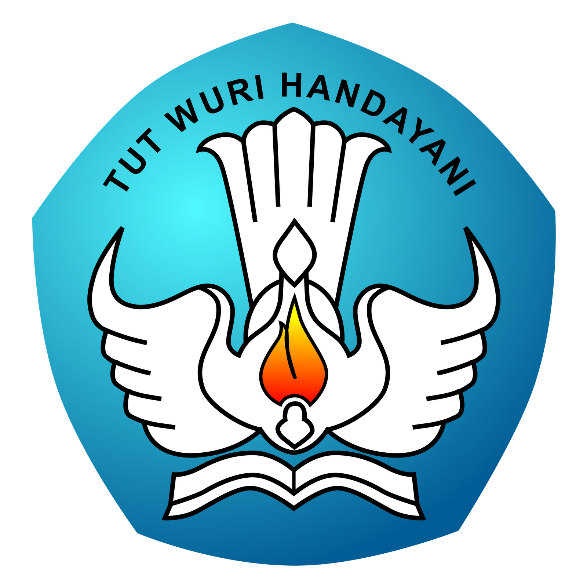 DISUSUN OLEH :UMI PRAPTIWI, S.PdNIP. 19720415 200501 1 009SD NEGERI 2 CURAH JERUAlamat : Jalan Tenggir RT. 001 RW. 006 Desa Curah Jeru Kec. Panji 68323PEMERINTAH KABUPATEN SITUBONDODINAS PENDIDIKANKATA PENGANTARPuji dan syukur  dipersembahkan ke hadirat Allah Yang Maha Kuasa , atas rahmat dan karunia-Nya jualah kami dapat menyelesaikan penyusunan Program Supervisi Tahun Pelajaran 2020/2021 pada SD Negeri 2 Curah Jeru Kecamatan Panji.Program Supervisi Tahun Pelajaran 2020/2021 pada SD Negeri 2 Curah Jeru  ini disusun dengan latar belakang tuntutan untuk memenuhi implementasi salah satu kompetensi yang harus dikuasai dan dilaksanakan seorang Kepala Sekolah yaitu Kompetensi Supervisi. Pogram Supervisi Tahun Pelajaran 2020/2021 ini meliputi Supervisi Manajerial dan Supervisi Akademis. Supervisi Akademis dilakukan sebagai salah satu upaya untuk meningkatkan profesionalisme guru dalam melaksanakan tugas pokoknya sedangkan Supervisi Manajerial dilakukan untuk meningkatkan kinerja pengelolaan dan administrasi sekolah.Harapan kami semoga Program Supervisi Tahun Pelajaran 2020/2021 dapat terlaksana dengan efektif dan bermanfaat bagi peningkatan kualitas pembelajaran dan kualitas pengelolaan setiap unit kegiatan  dan administrasi sekolah.Terima kasih kepada semua pihak yang telah membantu penyusunan Program Supervisi Tahun Pelajaran 2020/2021 ini terutama Pengawas Pembina yang memberi masukan bagi terwujudnya Program Supervisi ini.                                                                                		Panji, 13 Juli 2020Mengetahui,Pengawas Pembina						Kepala SDN 2 Curah JeruEKOWARTI, S.Pd, M.Pd 					UMI PRAPTIWI, S.PdNIP. 19621229 198201 2 004                                		NIP. 19640506 199102 2 001DAFTAR ISI